一般的衛生規則　　　　　　　　　　　　　　　　　　　　　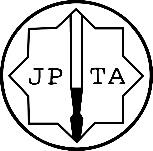 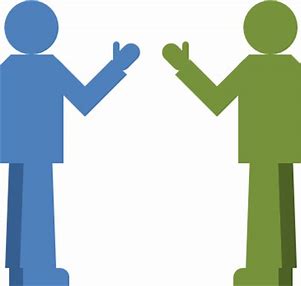 挨拶の握手は現在見合わせています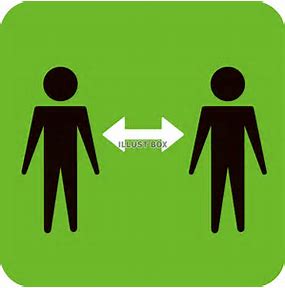 身体的距離を取るようにしています。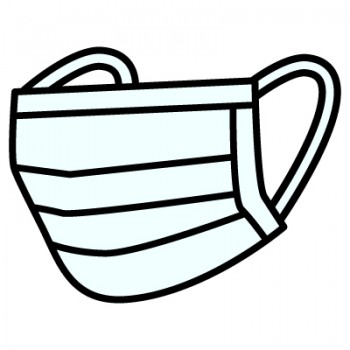 身体的距離を取ることが困難な場合、マスク着用を推奨しています。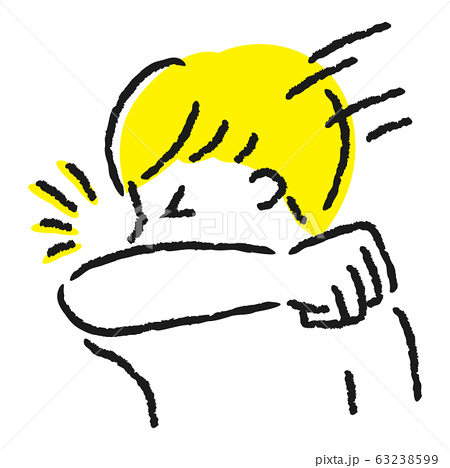 咳とくしゃみのエチケットに注意しています。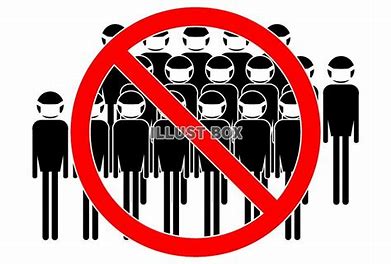 リスクを最小化しています。ピアノも皆様も健康でいましょう！あなたのピアノ調律技術者